atMichael Wood Sports & Leisure Centre, GlenrothesSaturday 18th & Sunday 19th May 2024SESSION 1 and 3: Warm-up 08:30 Start 09:30SESSION 2 and 4: Warm-up 13:00 Start 14:00Licence number:  L2/ED/036/MAY24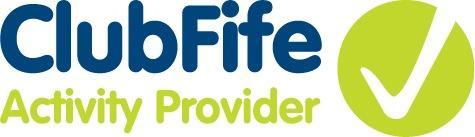 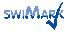 CARNEGIE SWIMMING CLUBSPRING AGE GROUP MEETDate:	Saturday 18th and Sunday 19th May 2024Venue:         	Michael Wood Sports & Leisure Centre, GlenrothesTime:            	Warm Up Sessions 1 and 3: 08:30; Start 09:30                                  Warm Up Sessions 2 and 4: 13:00; Start 14:00	Michael Woods Sports & Leisure Centre will not open until 8AMPool:	8 lane, 25 metre competition pool; full electronic 			timing with 8 lane display scoreboard; anti-wave lane ropes; 	spacious spectator area; car parking; cafeteria.Events: 	50m, 100m, 200m Backstroke, Breaststroke, Butterfly & Freestyle	400m Freestyle	100m and 200m Individual MedleyAge:            	As at 18th May 2024Age groups:  		 8/9,10,11, 12, 13, 14 yearsEntry fees:        	£8 per individual event.Poolside pass: 	 All poolside personnel must wear a poolside pass.	 These will be available from meet reception.Coaches meal: 	£5.00 per person per dayAwards              			50, 100, 200m & 400m events: Medals awarded to the top 3 places in each event.	Best visiting club based on overall pointsClubs are asked to provide technical officials and assist with timekeeping.  In return we will provide breakfast and lunch for officials doing both sessions and travel expenses where appropriate. Closing date for entries: Saturday 20th April 2024.  Entries are via Hytek Event File which can be requested by emailing heathermcintyre2000@gmail.comCARNEGIE SPRING AGE GROUP MEETMeet RulesThe meet will be held under S.A.S.A. rules and regulations.All swimmers of Scottish clubs must have a current S.A.S.A. registration number.  All swimmers of non-Scottish clubs must be registered with their governing body.Electronic timing will be in operation. In the event of electronic failure, back-up manual timing will be used.  It is the responsibility of each club to ensure that their swimmers are aware of the meet rules and guidelines.Safeguarding Attendees - The Use of TechnologyThe meet organisers are well aware of the wide range of devices including mobile telephones which have photographic and filming capabilities. This enables the capture of both static and moving images.It should be acknowledged that the majority of images taken within Scottish Swimming licensed meets are appropriate and taken in good faith. However, images of children and adults can be misused, and sharing images widely without consent may betray the confidence or identity of a child or adult, which could present a risk of harm to that individual if common sense procedures are not followed.Parents and carers of participants under the age of 18 who wish to take images are requested to focus on their own children as much as reasonably possible and to avoid including other children in images, particularly if those images are being shared with family and friends or through social media platforms. Whilst it is acknowledged that parents/carers wish to celebrate the achievements of their own children when taking part in aquatic events, it should be recognised and respected that other parents/carers may not wish for their child’s image to be taken and shared in this way. The meet organisers are committed to ensuring that all children who participate in this meet are able to take part in an enjoyable, safe environment and be safeguarded from harm. If you have any child safeguarding concerns at the event, please contact the Event convenor immediately to disclose your concerns.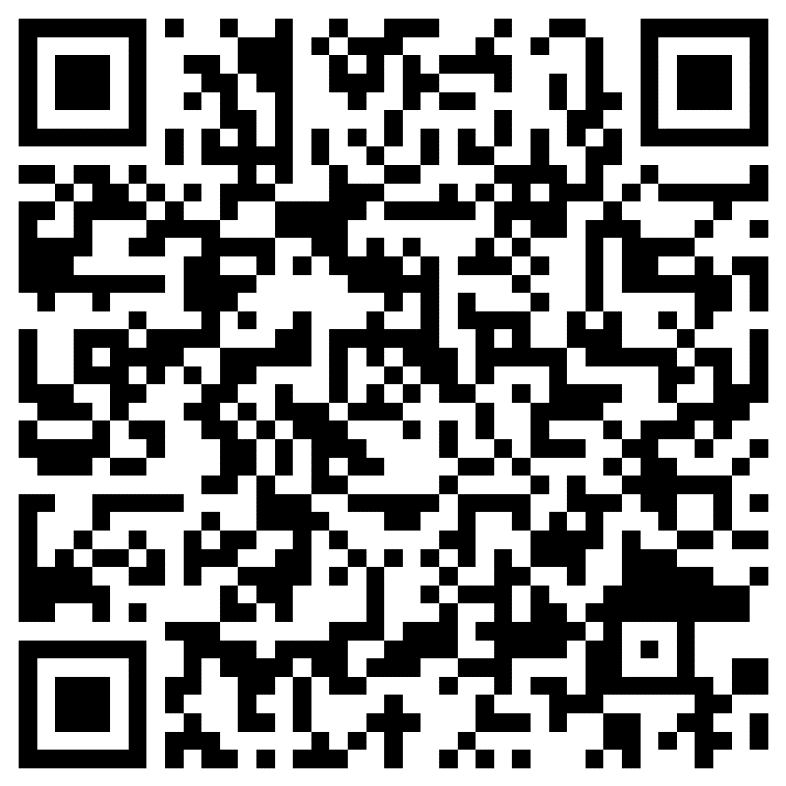 QR code to Scottish Swimming Photography Statement  Entries Entries from composite teams and composite entries from groups of clubs cannot be accepted.Closing date for entries Saturday 20th April 2024.All entries should be emailed to heathermcintyre2000@gmail.com	Withdrawals must be emailed by Noon on Wednesday 15th May 2024.No changes will be allowed on the day.Start sheets will be issued via email on Friday 17th May 2024.The promoter's reserve the right to restrict entries if required. Entries will be accepted on a time basis. Clubs should ensure entry times are accurate. Rejected entries will be refunded in full.Points will be awarded in each individual event, in each age group as follows: 1st – 9pts, 2nd – 7pts, 3rd – 6pts, 4th – 5pts, 5th – 4pts, 6th – 3pts, 7th – 2pts, 8th – 1ptEventsOver the top starts may be used at the discretion of the promoter to facilitate the smooth running of the meet.Swimmers must report to the competition stewards in the designated marshalling area at least five heats in advance. There will be no presentations, medals will be available from the medal desk which will be located upstairs.MiscellaneousThis is a level 2 licensed meet. Licence number L2/ED/036/MAY24.Spectators will be allowed entry to the spectator gallery.The promoters reserve the right to exclude or refuse admission to any competitor, spectator or team official.Swimmers and coaches must not take glassware into the showers or poolside and are liable for expulsion from the meet if they do.Neither Carnegie Swimming Club nor Michael Wood Sports & Leisure Centre can be held responsible for loss or damage to swimmers, team staff or spectators property.  Swimmers are strongly advised to secure their property and not to leave belongings lying around unattended.Swimmers outside the poolside must wear dry clothing and footwear at all times. Carnegie Swimming Club reserves the right to vary the above conditions as necessary.No guarantee can be given by Carnegie Swimming Club that the event will take place at a particular time, place or date and the club reserves the right to reschedule the event without notice and without liability for doing so.  It is expected that this would only be as a result of unforeseen circumstances, e.g. venue/facility failure or adverse weather.Carnegie Swimming Club will have no legal liability to make a refund or to pay any form of consequential or indirect damage such as loss of enjoyment, travel and accommodation costs.Carnegie Spring Age Group Meet 2024CARNEGIE SWIMMING CLUBSPRING AGE GROUP MEET18th & 19th May 2024This form must be completed and returned with the Hytec entry file via email  to heathermcintyre2000@gmail.com, copying carnegiegalaentries@gmail.comPayment can be made by BACS quoting your club name as the reference.  Bank account details : Sort Code : 80-06-55  Account : 00205200 Name : Carnegie Swimming ClubClub name …………………….. 		Contact Name ………………………Address ………………………………………………………………………Telephone No …………..………		Email address…………………………….Number of entries          		…………	  @ £8.00 each	£……………Poolside Passes			…………	  @ £0.00 each	£……………Coaches meal tickets (Saturday)  ….……..	  @ £5.00 each     	£……………Coaches meal tickets (Sunday)	. ……….	  @ £5.00 each    	£……………TOTAL  ENCLOSED     				 		£…………..Officials and timekeepersPlease list below the names of STO's, their level (J1, J2 etc.) and timekeepers. Please also identify any probationers (P).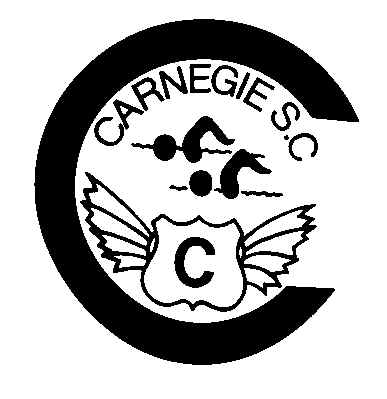 SPRING AGE GROUP MEET 2024Session 1 Saturday 18th May 2024                            Warm Up 08:30, Start 09:30Session 1 Saturday 18th May 2024                            Warm Up 08:30, Start 09:30Session 1 Saturday 18th May 2024                            Warm Up 08:30, Start 09:30Session 1 Saturday 18th May 2024                            Warm Up 08:30, Start 09:30Session 1 Saturday 18th May 2024                            Warm Up 08:30, Start 09:30Session 1 Saturday 18th May 2024                            Warm Up 08:30, Start 09:30Event101Female8 - 14100mIndividual MedleyHDW102Male / Open8 - 1450mButterflyHDW103Femal8 - 1450mBreaststrokeHDW104Male/Open8 - 14400mFreestyleHDW105Female8 - 14100mButterflyHDW106Male/Open8 - 14100mBreaststrokeHDW107Female8 - 14200mFreestyleHDW108Male/Open8 - 14200mBackstrokeHDWSession 2 Saturday 18th May 2024                              Warm Up 12:30, Start 13:30Session 2 Saturday 18th May 2024                              Warm Up 12:30, Start 13:30Session 2 Saturday 18th May 2024                              Warm Up 12:30, Start 13:30Session 2 Saturday 18th May 2024                              Warm Up 12:30, Start 13:30Session 2 Saturday 18th May 2024                              Warm Up 12:30, Start 13:30Session 2 Saturday 18th May 2024                              Warm Up 12:30, Start 13:30Event201Male/Open8 - 14100mIndividual MedleyHDW202Female8 - 1450mButterflyHDW203Male/Open8 - 1450mBreaststrokeHDW204Female8 - 14400mFreestyleHDW205Male/Open8 - 14100mButterflyHDW206Female8 - 14100mBreaststrokeHDW207Male/Open8 - 14200mFreestyleHDW208Female8 - 14200mBackstrokeHDWSession 3 Sunday 19th May 2024                               Warm Up 08:30, Start 09:30Session 3 Sunday 19th May 2024                               Warm Up 08:30, Start 09:30Session 3 Sunday 19th May 2024                               Warm Up 08:30, Start 09:30Session 3 Sunday 19th May 2024                               Warm Up 08:30, Start 09:30Session 3 Sunday 19th May 2024                               Warm Up 08:30, Start 09:30Session 3 Sunday 19th May 2024                               Warm Up 08:30, Start 09:30Event301Female8 - 1450mFreestyleHDW302Male/Open8 - 1450mBackstrokeHDW303Femal8 - 14200mIndividual MedleyHDW304Male/Open8 - 14200mButterflyHDW305Female8 - 14200mBreaststrokeHDW306Male/Open8 - 14100mFreestyleHDW307Female8 - 14100mBackstrokeHDW308Mixed8 - 114 x 50mFreestyleHDWSession 4 Sunday 19th May 2024                              Warm Up 12:30, Start 13:30Session 4 Sunday 19th May 2024                              Warm Up 12:30, Start 13:30Session 4 Sunday 19th May 2024                              Warm Up 12:30, Start 13:30Session 4 Sunday 19th May 2024                              Warm Up 12:30, Start 13:30Session 4 Sunday 19th May 2024                              Warm Up 12:30, Start 13:30Session 4 Sunday 19th May 2024                              Warm Up 12:30, Start 13:30Event401Male/Open8 - 1450mFreestyleHDW402Female8 - 1450mBackstrokeHDW403Male/Open8 - 14200mIndividual MedleyHDW404Female8 - 14200mButterflyHDW405Male/Open8 - 14200mBreaststrokeHDW406Female8 - 14100mFreestyleHDW407Male/Open8 - 14100mBackstrokeHDW408Mixed12 - 144 x 50mFreestyleHDW18th May Session 118th May Session 219th May Session 319th May Session 4STOs and probationersTimekeepers